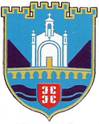 РЕПУБЛИКА СРПСКАОПШТИНА ВИШЕГРАД НАЧЕЛНИК Краља Петра I бр. 7, 73240 Вишеград,  тел: 058/630 971, факс: 620 602, е-mail: nacvgd@teol.netБрој: 02 – 477 - 16/19Датум: 12.9.2019. годинеНа основу члана 18. тачка 8. Закона о локалној самоуправи (,,Службени гласник Републике Српске“, број 97/16 и 36/19), члана 60. Статута општине Вишеград („Службени гласник општине Вишеград“, број 6/17 и 3/19) и члана 6. став (2) Одлуке о давању пословног простора у закуп („Службени гласник општине Вишеград“, број 3/14) начелник општине Вишеград, р а с п и с у ј е Ј А В Н И    О Г Л А Со давању  у закуп пословног простора у власништву Општине Вишеград путем прикупљања писмених понудаI Општина Вишшеград, као закуподавац, даје у закуп путем прикупљања писмених понуда пословни простор простор (ванкњижно власништво) површине 38,11 m2 који се налази у Вишеграду, насеље Гарча, улица. 9. Јануара, IV зона у стамбено пословној згради број 8 на к.п. 837/7 К.О. Вишеград 2 уписан у ПЛ број 171 и ЗК уложак број 55. Минимална почетна цијена закупнине у нето износу са урачунатим ПДВ-ом је  5,25 КМ/м2.II Право учешћа на јавном огласу имају сва физичка и правна лица, као и предузетници или друга удружења, уз уплату депозита који износи 150 КМ на рачун Општине Вишеград отворен код НЛБ банке број 562-006-0000054715, као осигурање за озбиљност понуде.Депозит се уплаћује прије почетка поступка лицитације, а доказ о уплати се доставља уз пријаву на јавни оглас.Понуђачу чија понуда није оцјењена као најповољнија, враћа се уплаћени депозит у року од 7 дана од дана доношења одлуке о давању у закуп пословног простора. Понуђачу чија понуда буде оцјењена као најповољнија износ уплаћеног депозита ће се урачунати у цијену закупнине, а у случају одустајања од закупа уплаћени депозит се не враћа. Лица која нису измирила дуг према претходно закљученом уговору  не могу учествовати у поступку додјеле пословног простора у закуп.Пријаву могу поднијети и заједнички два или више учесника-физичких лица.Понуђена цијена не може бити нижа од минималне почетне цијене објављене у огласу и мора бити у конвертибилним маркама у номиналном износу , а не у постотку или описаном износу у односу на друге понуде. Понуђачи могу понудити само једну цијену и не могу је  мјењати.Најповољнијом понудом сматра се она понуда која уз испуњење услова из овог огласа садржи и највећи износ закупнине по м2.Ако су двије или више понуда физичких лица једнаке и утврђене као најповољније, предност има понуда незапосленог лица, односно лица која имају већи број незапослених чланова уже породице. Ако су двије или више понуда правних лица једнаке и утврђене као најповољније, предност има понуда правног лица са већим бројем запослених радника.Ако су двије или више понуда правних и физичких лица једнаке и утврђене као најповољније, предност има понуда физичког лица ако је незапослено.III Разгледање пословних простора може се вршити дана 19.9.2019. године у временском периоду од 09,00 до 12,00 часова у присуству службеника Општинске управе општине Вишеград, које одреди начелник општине.IV Уговор се закључује са најповољнијим понуђачем на временски период од 3 године.V Јаивно отварање понуда одржаће се дана 27.9.2019. године у 11,00 часова у просторијама општине Вишеград, канцеларија број 14. Отварању понуда могу могу присуствовати заинтересовани понуђачи.VI Пријаве на јавни оглас са понудом достављају се препорученп путем поште на адресу Општина Вишеград ул. Андрићград бб., 73240 Вишеград или путем протокола Општинске управе општине Вишеград у затвореној коверти са обавезном назнаком ,, Пријава на оглас број 02 – 477-16/19 за закуп пословног простора – не отварати“. VII Рок за подношење пријава је 8 дана од дана објављивања јавног огласа у дневном листу ,,Вечерње новости“ , огласној табли и web страници општине Вишеград. Неблаговремене, непотпуне и понуде које нису поднешене од овлашћеног лица неће се узети у разматрање. VIII Избор најповољнијег понуђача, као рок и начин објављивања резултата јавног огласа, извршиће ће се у складу са Одлуком о давању пословног простора у закуп („Службени гласник општине Вишеград“, број 3/14).IX Општина Вишеград задржава право поништења надметања, или дио надметања, без образложења или сношења било какве одговорности у односу на учеснике надметања. Обрадио: Дејан Крсмановић, дипл. правник                                                                            НАЧЕЛНИК ОПШТИНЕ                                                        ________________________________________                                                                      Младен Ђуревић, инж.геодезије                                                                                  